ZŠ a MŠ Červený vrch, Praha 6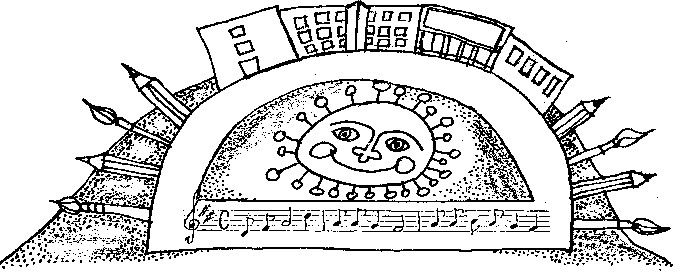 Absolventská práceTéma práceJméno a příjmení žákaVedoucí práce: Jméno a příjmení vedoucího práceŠkolní rok: 2022/2023Prohlašuji, že tuto předloženou práci jsem vypracoval/a zcela samostatně a uvádím veškeré prameny, které jsem použil/a. V Praze dne:	………………………….	podpis PoděkováníDěkuji svému školiteli, rodiči, dědečkovi za poskytnutí rady, informací, pomoci při realizaci mé absolventské práce…AnotaceV teoretické části své práce se věnuji postavení bobrů v systému živých organismů, jejich základním popisem a specifickými rysi apod. V praktické části se zabývám možnostmi chovu bobra v domácnosti a podmínkami pro úspěšný chov. Své poznatky jsem uplatnil při natočení dokumentárního videa, které tvoří závěrečnou část práce.Klíčová slova: bobři, chov bobrů…AnnotationV případě žáků 9.D by měla být anotace klíčová slova v anglickém jazyce.Keywords: beavers, beaver recepiesObsahPři psaní nadpisů využívejte již předvolené nadpisy (Nadpis1, Nadpis2, …). Díky nim se pak bude Obsah generovat automaticky a nebudete jej muset psát ručně.Klikněte na obsah pravým tlačítkem a zvolte „Aktualizovat pole“ a volbu „Celá tabulka“ (v závislosti na druhu textového editoru). Obsah by se měl zaktualizovat.ÚvodÚvod by měl čtenáře seznámit s problematikou, o které budeme psát. Proč jsme si práci zvolili, čím je téma zajímavé, co jsme se snažili zjistit/naměřit/naučit.Základní informaceKlasifikace druhuObecné informace o bobrechVzhled a chováníZpůsob života, chování a obydlíRozmnožováníVýskytVliv bobra na příroduHistorieBudování hrázíMýty a pověryUkázky vkládání obrázkůVkládáte-li obrázky, doplňte je vhodným popiskem.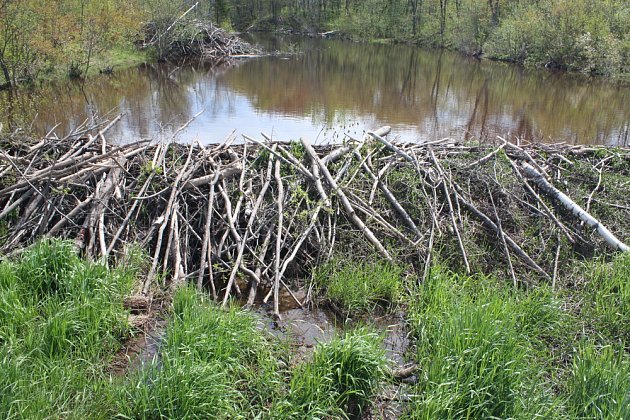 Bobří hráz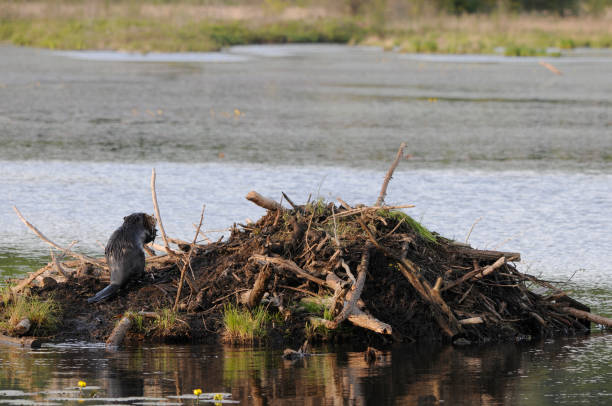 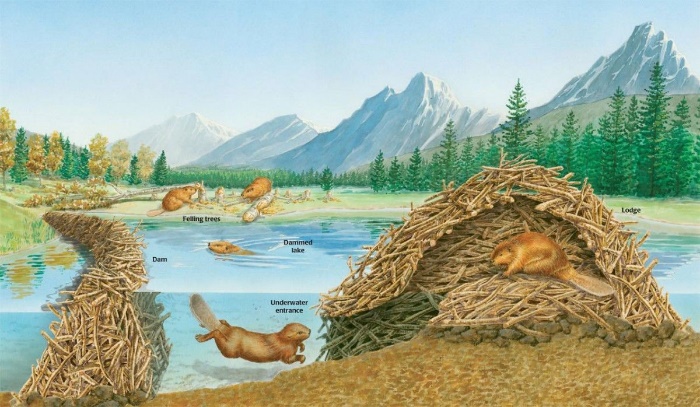 Bobří nora (vlevo), řez norou (vpravo)Ukázka vkládání grafůPokud vkládáte grafy, tabulky či mapy, ze kterých není patrné, co znázorňují, doplňte je vhodným popiskem. Velikost bobří populace za posledních 200 letZávěrJak se mi podařilo splnit cíl mé práce?Přílohyprezentace pro obhajobu celé prácepřípadněadresa webové stránky práceobrazové přílohymultimediální soubory a jiné soubory na přiloženém CD nebo onlineLiteraturaNOVÁK, Petr. Vše o bobrech od A do Z. Praha: Odeon, 2014. ISBN 1425-89-746-56. (alespoň 2 tištěné zdroje – kniha, časopis, …)KADLÍKOVÁ, Lenka. Bobr evropský - Castor fiber. Příroda.cz [online]. [cit. 2014-04-15]. Dostupné z: http://www.priroda.cz/lexikon.php?detail=379.(Správný formát citací lze vytvářet pomocí http://generator.citace.com/)